Хлесткина Людмила Владимировна – председатель ПК, ответственная за работу в АИС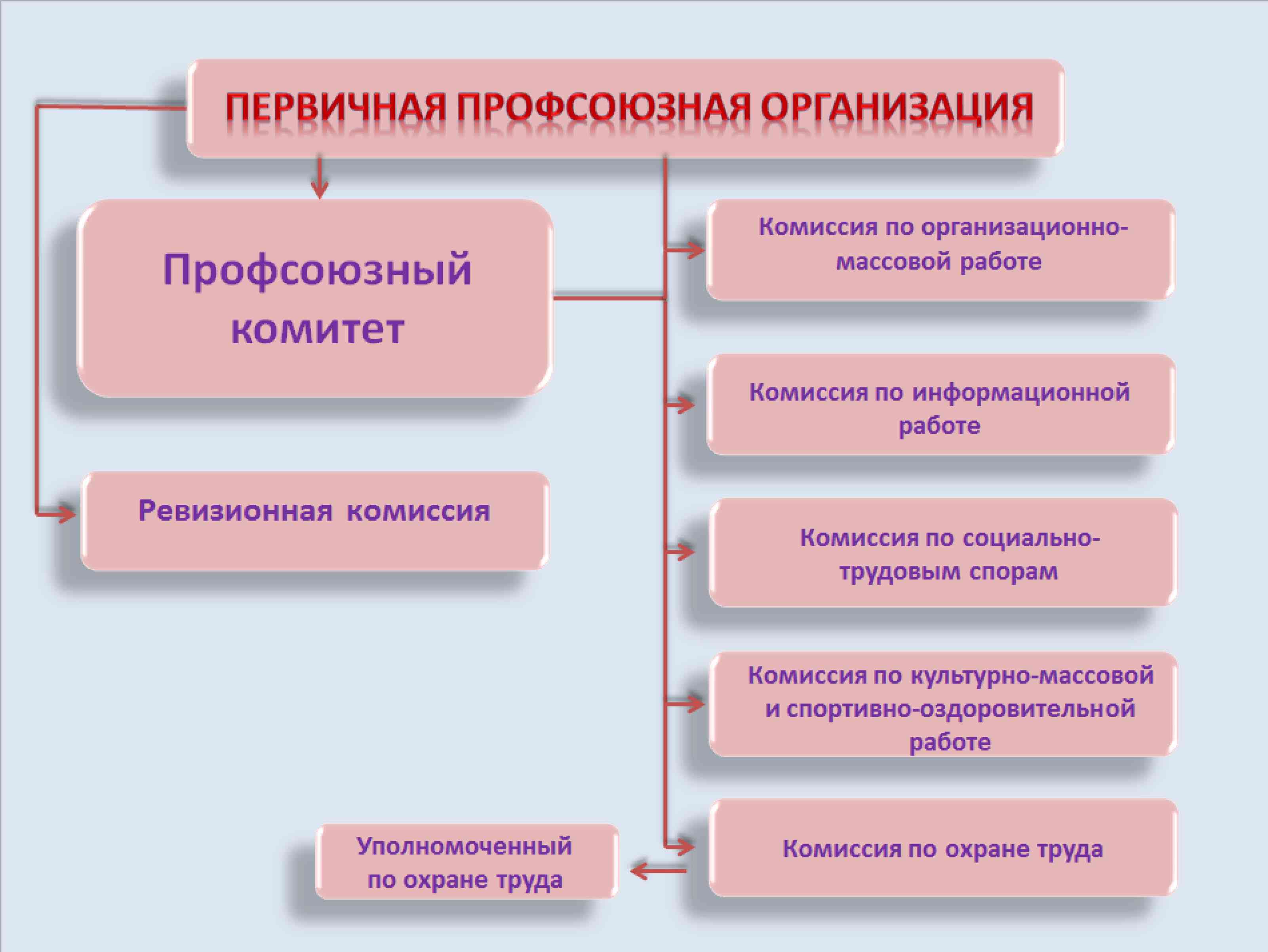 Холмогорова Екатерина Геннадьевна – заместитель, председатель комиссии по информационной работеВеретенникова Елена Николаевна – уполномоченный по охране труда, председатель комиссии по охране трудаХахаева Маргарита Николаевна – руководитель правового кружка, председатель комиссии по социально-трудовым спорамАбраменкова Людмила Евгеньевна – председатель комиссии по организационно-массовой работеРябцева Елена Андреевна – председатель комиссии по культурно-массовой и спортивно-оздоровительной работе	Ревизионная комиссия:Веретенникова Елена Николаевна – председатель РККозленкова Мария Васильевна – член РКХряпина Татьяна Николаевна – член РК